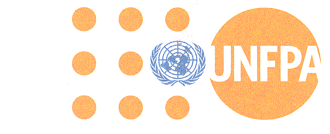 Vacancy AnnouncementPosition Title: 	NATIONAL PROJECT PROFESSIONAL PERSONNEL (NPPP) – FGMGrade:	Service Contract (SB-4)Location:		Nairobi, Kenya Duration:		One-year renewableClosing date:  	7 August, 2020Organizational Unit: United Nations Population Fund (UNFPA)Reporting to:		Chief Executive Officer – Anti-FGM BoardVacancy announcement Link: https://erecruit.partneragencies.org/psc/UNDPP1HRE/EMPLOYEE/HRMS/c/HRS_HRAM.HRS_CE.GBL?Page=HRS_CE_JOB_DTL&Action=A&JobOpeningId=31814&SiteId=1&PostingSeq=1